В группе «Смешарики» дети показали театрализованное представление по сказке С.Я.Маршака «Сказка о глупом мышонке»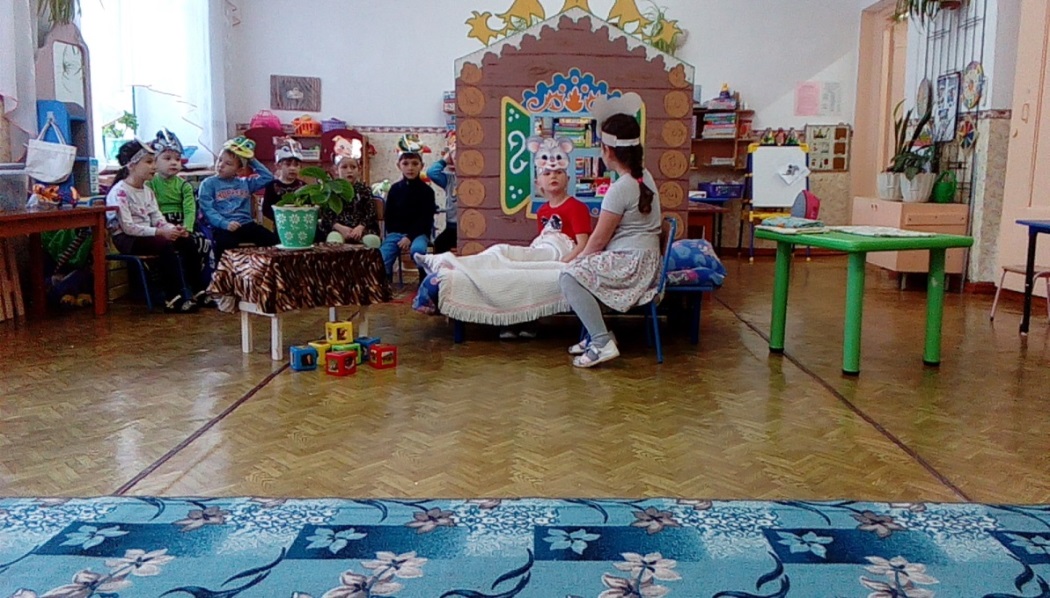 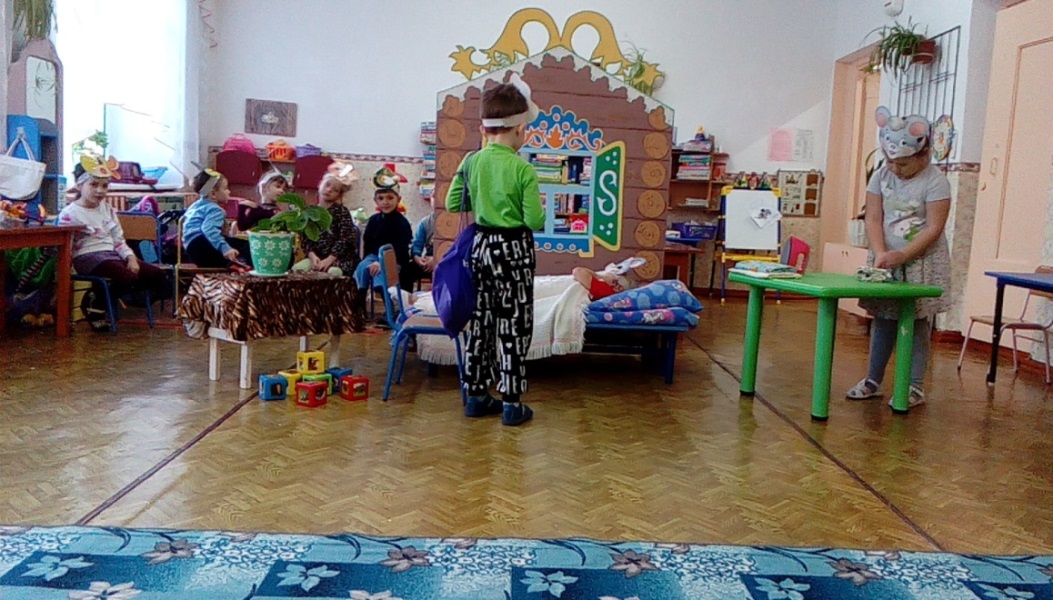 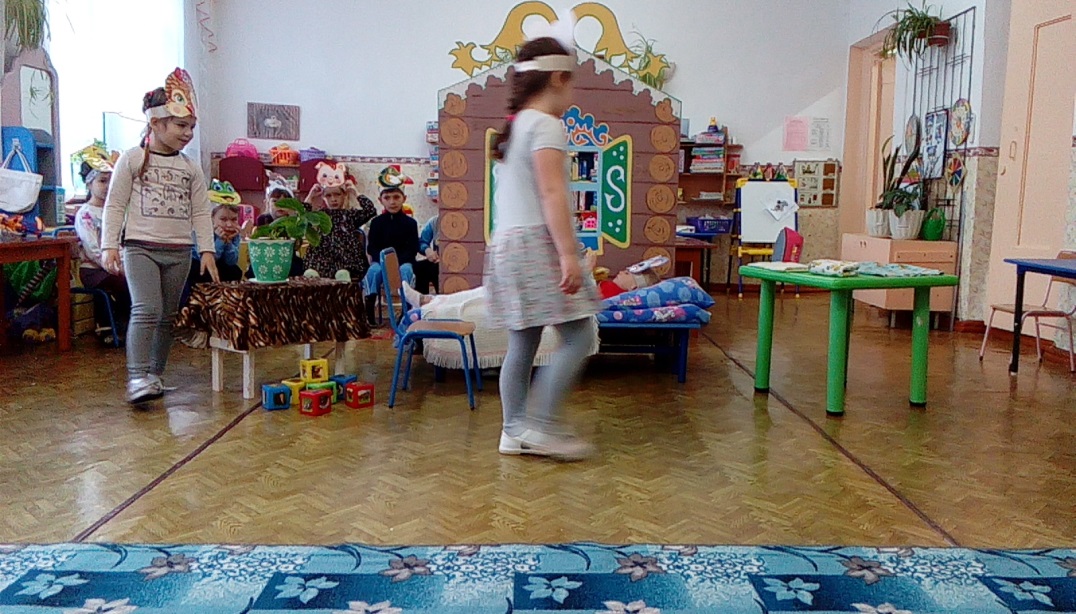 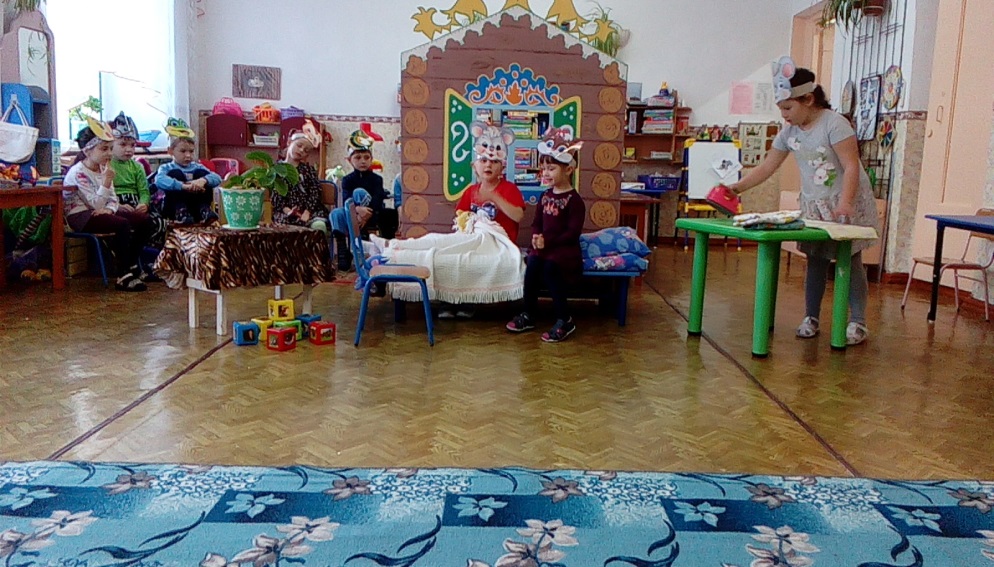 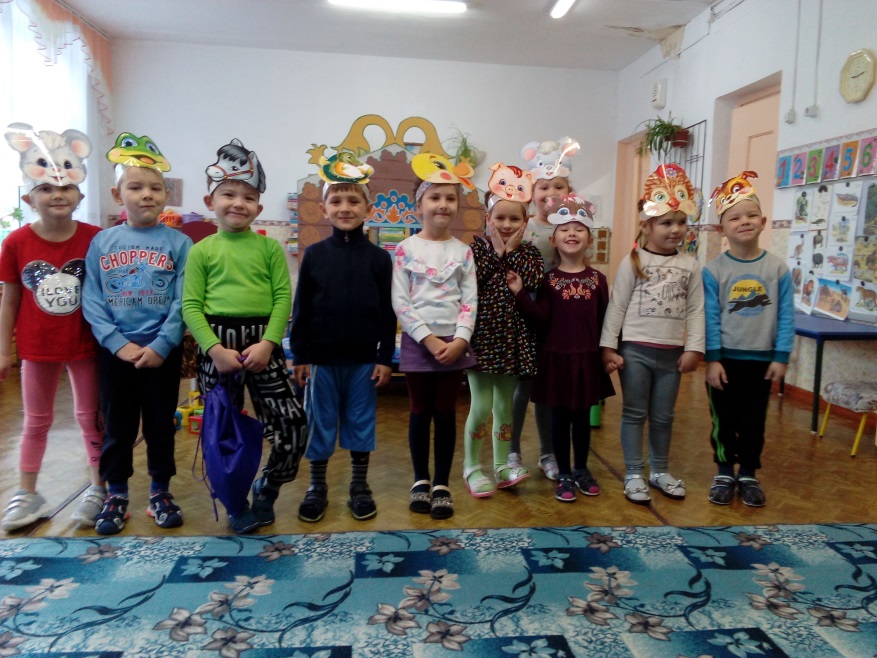 